Olsztyn, dn. 21.04.2016 r.Stowarzyszenie Forum Rozwoju Olsztyna
ul. Osińskiego 7/9   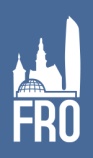 10-010 Olsztynk.suchowiecki@fro.olsztyn.plUrząd Miasta Olsztyna
Pl. Jana Pawła II 110-101 OlsztynWniosek o udostępnienie informacji publicznejNa podstawie art. 2 ust. 1 ustawy z dnia 6 września 2001 r. o dostępie do informacji publicznej 
wnoszę o udzielenie następujących informacji:- kiedy zgłoszono do rejestracji zbiór danych osobowych o nazwie „Olsztyński Panel Obywatelski” oraz kto jest jego Administratorem (jednocześnie wnoszę o udostępnienie kopii dokumentów potwierdzających dokonanie zgłoszenia)?- na jakiej podstawie zgłoszono powyższy zbiór danych osobowych, skoro Administratorem Danych osób, które zarejestrowały się dotychczas w Olsztyńskim Panelu Obywatelskim jest spółka KF Research            sp. z o.o. i to ona dokonała odpowiedniego zgłoszenia pod nazwą „Respondenci Olsztyńskiego Panelu Obywatelskiego”?- na kiedy ustalono termin rozesłania zaproszeń do udziału w Olsztyńskim Panelu Obywatelskim i w jaki sposób będzie możliwe zaproszenie mieszkańców Olsztyna w sposób zanonimizowany (na czym polega „metoda doboru próby tzw. jednostki mieszkaniowej”)?- ile wynosić będzie koszt zaproszenia 10 tys. mieszkańców?- ile wynosi wysokość środków finansowych zarezerwowanych w budżecie na wszelkie działania związane z Olsztyńskim Panelem Obywatelskim w 2016 roku? - dlaczego KF Research Sp. z o.o. administruje panelem, prowadzi infolinię, gromadzi dane osobowe mieszkańców rejestrujących się w panelu, mimo iż Gmina Olsztyn nie zawarła ze spółką umowy na wykonywanie takich czynności? Czy Spółka KF Research sp. z o.o. otrzymuje wynagrodzenie za powyższe czynności?- czy podjęto jakiekolwiek czynności w celu wyłonienia dostawcy usług administracyjnych, o czym mowa w odpowiedzi z dnia 11 kwietnia 2016 roku (72219.04.2016)? Jeśli tak, wnoszę o udostępnienie kopii dokumentów potwierdzających dokonanie tych czynności.Informacje proszę przesłać w formie elektronicznej na adres k.suchowiecki@fro.olsztyn.pl									       Z poważaniem  Krzysztof Suchowiecki